---------------------------------------
BULLETIN REPONSEMadame / Monsieur :            Société :                                                                                                                            Adresse mail :               PARTICIPERA                                                                               NE PARTICIPERA PAS   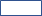 à la réunion de la Commission "Environnement" qui aura lieu le jeudi 11 juin 2020 à 14 h 30 en visio-conférence / audio-conférence via InternetAuriez-vous d’autres questions ou thèmes d’échanges à ajouter ?OUI    …                                                                            NON    …Si oui :---